Принято:Решение Ученого совета От «13» мая 2020 г.Протокол №7Рабочая программа учебной дисциплиныФинансыНаправление подготовки38.03.01 ЭкономикаНаправленность (профиль) подготовки Финансы и кредитКвалификация (степень) выпускникаБакалаврФорма обученияОчная, заочная Москва, 2020СОДЕРЖАНИЕПеречень планируемых результатов обучения по дисциплине, соотнесенных с планируемыми результатами освоения основной профессиональной образовательной программыВ результате освоения ОПОП бакалавриата обучающийся должен овладеть следующими результатами обучения по дисциплине:2. Место дисциплины в структуре основной профессиональной образовательной программы бакалавриатаДисциплина реализуется в рамках дисциплин базовой части.Изучение данного курса предполагает наличие базовых знаний, полученных обучающимися в процессе освоения дисциплин «Микроэкономика» и «Финансовое право».Курс «Финансы» является важным условием для освоения дисциплин: «Деньги, кредит, банки», «Финансы предприятий (организаций)», «Финансовый менеджмент», «Налоги и налогообложение», «Страхование», «Инвестиции», «Финансовые рынки», «Рынок ценных бумаг», «Международные валютно-кредитные и финансовые отношения».Дисциплина изучается на 1-м курсе во 2 семестре для очной и на 3-м курсе для заочной форм обучения.3. Объем дисциплины в зачетных единицах с указанием количества академических часов, выделенных на контактную работу обучающихся с преподавателем (по видам занятий) и на самостоятельную работу обучающихся Общая трудоемкость дисциплины составляет 4 зачетные единицы.4. Содержание дисциплины, структурированное по темам с указанием отведенного на них количества академических часов и видов учебных занятий4.1 Разделы дисциплины и трудоемкость по видам учебных занятий (в академических часах)Для очной формы обучения Для заочной формы обучения4.2 Содержание дисциплины, структурированное по разделамТема 1. Возникновение, сущность и функции финансовСодержание лекционного курсаОбразование государств и возникновение финансов. Сущность финансов как экономической категории, выражающей отношения по поводу формирования и использования денежных фондов. Определение функций финансов.Содержание практических занятий1. Возникновение финансов.  2. Сущность финансов как экономической категории. 3. Функции финансов.Тема 2. Становление и развитие финансовой наукиСодержание лекционного курсаКлассическая и неоклассическая теории финансов. Выделение периодов формирования финансовой мысли (ненаучное состояние, переход к научной обработке, научный или рациональный период). Подходы к определению сущности финансовой науки. Взгляды зарубежных и отечественных представителей финансовой мысли.  Содержание практических занятийТеории финансов.Периоды формирования финансовой мысли.Сущность финансовой науки.Взгляды зарубежных и отечественных представителей финансовой мысли.    Тема 3. Сущность и звенья финансовой системыСодержание лекционного курса Понятие финансовой системы. Подсистемы (институциональная и функциональная) и звенья финансовой системы. Системообразующий элемент финансовой системы.Содержание практических занятийПонятие финансовой системы.Институциональная финансовая система.Функциональная финансовая система. Тема 4. Финансовая политикаСодержание лекционного курсаСущность финансовой политики. Институты и инструменты осуществления финансовой политики. Типы финансовой политики (классическая, планово-директивная, регулирующая, неоконсервативная). Важнейшие составляющие современной финансовой политики: бюджетная, налоговая, денежно-кредитная, таможенная и др.Содержание практических занятийСущность финансовой политики.Типы финансовой политики. Важнейшие составляющие современной финансовой политики.Тема 5. Сущность и органы управления финансамиСодержание лекционного курсаЦель, субъект и объект управления финансами. Органы, осуществляющие управление финансами, и их основные функции.Содержание практических занятий1. Цель, субъект и объект управления финансами. 2. Органы  управления финансами и их функции.Тема 6. Финансовое планирование и прогнозированиеСодержание лекционного курсаСущность финансового планирования. Финансовые планы на федеральном, региональном и местном уровнях управления. Перспективное финансовое планирование. Стратегический, текущий, долгосрочный и краткосрочный финансовые планы. Среднесрочное и долгосрочное финансовое прогнозирование. Особенности финансового планирования на уровне основных хозяйствующих субъектов.Содержание практических занятий1. Сущность финансового планирования. 2. Перспективное финансовое планирование.3. Финансовое прогнозирование.4. Финансовое планирования на уровне хозяйствующих субъектов. Тема 7. Финансовый контроль: сущность, модели, формы и методыСодержание лекционного курсаСущность, предмет и задачи финансового контроля. Англосаксонская и французская модели финансового контроля. Классификация форм и методов финансового контроля.Содержание практических занятий1. Сущность финансового контроля. 2. Модели финансового контроля. 3. Классификация форм и методов финансового контроля.Тема 8. Финансовые рынки, институты (посредники) и инструментыСодержание лекционного курсаСущность и классификация финансовых рынков. Валютный рынок (в том числе, рынок золота). Рынок капитала (рынок ссудного капитала и рынок долевых ценных бумаг). Денежный рынок (рынок денежных средств). Рынок ценных бумаг (биржевой и внебиржевой, первичный и вторичный). Рынок страховых полисов и пенсионных счетов. Ипотечный рынок. Финансовые посредники, инвесторы и спекулянты. Инструменты финансового рынка. Содержание практических занятий1. Сущность и классификация финансовых рынков.  2. Финансовые посредники, инвесторы и спекулянты. 3. Инструменты финансового рынка.Тема 9. Основы функционирования финансов коммерческих организаций (предприятий)Содержание лекционного курсаОсобенности финансов коммерческих организаций. Финансы ООО, ПАО, НАО, полных и коммандитных товариществ, производственных кооперативов, ГУПов и МУПов.Содержание практических занятий1. Сущность финансов коммерческих организаций. 2. Особенности финансов хозяйственных товариществ и обществ.3. Особенности финансов ГУПов и МУПов.Тема 10. Финансы организаций, осуществляющих некоммерческую деятельностьСодержание лекционного курсаОтличительные особенности финансов некоммерческих организаций. Финансы общественных организаций. Финансы учреждений и бюджетных организаций. Финансы потребительских кооперативов.Содержание практических занятий1. Финансы некоммерческих организаций.2. Финансы общественных организаций. 3. Финансы учреждений и бюджетных организаций.Тема 11. Особенности организации финансов предприятий финансовой сферыСодержание лекционного курсаКоммерческие банки и их операции. Финансовые учреждения депозитного типа. Инвестиционные фонды. Финансовые компании, специализирующиеся на потребительском кредитовании домашних хозяйств, на кредитных и лизинговых операциях в сфере бизнеса. Небанковские и некоммерческие кредитные организации: виды и особенности функционирования.Содержание практических занятий1. Особенности финансов коммерческих банков.2. Инвестиционные фонды и финансовые компании. 3. Некоммерческие кредитные организации.Тема 12. Финансовые основы страхованияСодержание лекционного курсаОсновные понятия и функции страхования. Классификация отраслей страховой деятельности. Роль страхования в системе финансовых отношений. Содержание практических занятий1.Сущность и функции страхования.2. Классификация отраслей страхования.3. Особенности организации страховых отношений.Тема 13. Финансы домашних хозяйствСодержание лекционного курсаПонятие домашнего хозяйства. Доходы домашних хозяйств и их источники. Расходование средств домашних хозяйств. Инвестиционная роль сбережений домашних хозяйств.Содержание практических занятий1. Сущность финансов домашних хозяйств. 2. Доходы и расходы домашних хозяйств.3. Инвестиционная роль сбережений домашних хозяйств.Тема 14. Основы функционирования государственных финансовСодержание лекционного курсаСущность и функции государственных финансов. Государственные финансы как элемент финансово-кредитной системы. Субъекты и структура органов управления государственными финансами. Роль налогов в функционировании государственных финансов. Особенности и роль государственного финансового контроля. Содержание практических занятий1. Сущность и функции государственных финансов.2. Управление государственными финансами.3. Особенности и роль государственного финансового контроля.Тема 15. Основы функционирования муниципальных финансовСодержание лекционного курсаСущность и функции муниципальных финансов. Муниципальные финансы как элемент финансово-кредитной системы. Субъекты и структура органов управления муниципальными финансами. Роль налогов в функционировании муниципальных финансов. Особенности и роль финансового контроля на уровне муниципальных образований.Содержание практических занятий1. Сущность и функции муниципальных финансов.2. Управление муниципальными финансами.3. Финансовый контроль на муниципальном уровне. Тема 16. Бюджет, бюджетная система, межбюджетные отношенияСодержание лекционного курсаСодержание бюджета и его роль в социально-экономическом развитии государства. Бюджетное устройство, принципы организации бюджетной системы. Бюджетная классификация. Доходы, расходы и сбалансированность бюджетов. Развитие межбюджетных отношений. Содержание практических занятий1. Экономическая сущность и функции бюджета.2. Бюджетное устройство, принципы организации бюджетной системы.3. Доходы, расходы и сбалансированность бюджетов.4. Межбюджетные отношения.Тема 17. Бюджетный процессСодержание лекционного курсаУчастники бюджетного процесса и их полномочия. Составление проектов бюджетов. Рассмотрение и утверждение бюджетов. Исполнение бюджетов.Содержание практических занятийСущность бюджетного процесса.Участники бюджетного процесса и их полномочия.Стадии бюджетного процесса.Тема 18. Государственный и муниципальный долг и кредитСодержание лекционного курсаСодержание и функции государственного и муниципального кредита. Виды государственных и муниципальных займов. Управление государственным долгом.Содержание практических занятий1. Содержание и функции государственного и муниципального кредита. 2. Виды государственных и муниципальных займов.3. Сущность и управление государственным долгом.Тема 19. Внебюджетные государственные фондыСодержание лекционного курсаСистема государственных социальных внебюджетных фондов. Основные задачи, доходы и направления расходования Пенсионного фонда РФ. Основные задачи, источники формирования и направления расходования Фонда социального страхования РФ. Основные задачи, источники формирования и направления расходования Федерального и территориальных фондов обязательного медицинского страхования РФ.Содержание практических занятий1. Сущность и функции государственных внебюджетных фондов.2. Социальные государственные внебюджетные фонды.Тема 20. Международные финансовые отношенияСодержание лекционного курсаСодержание и принципы организации международных финансов. Международные финансово-кредитные организации и их функции. Международные финансовые рынки.Содержание практических занятий1. Содержание и принципы организации международных финансов.2. Международные финансово-кредитные организации и их функции.3. Международные финансовые рынки.5. Перечень учебно-методического обеспечения для самостоятельной работы обучающихся по дисциплинеОдним из основных видов деятельности обучающегося является самостоятельная работа, которая включает в себя изучение лекционного материала, учебников и учебных пособий, первоисточников, подготовку сообщений, выступления на практических занятиях, выполнение заданий преподавателя. Методика самостоятельной работы предварительно разъясняется преподавателем и в последующем может уточняться с учетом индивидуальных особенностей обучающихся. Время и место самостоятельной работы выбираются обучающимися по своему усмотрению с учетом рекомендаций преподавателя.Самостоятельную работу над дисциплиной следует начинать с изучения рабочей программы «Финансы», которая содержит основные требования к знаниям, умениям и навыкам обучаемых. Обязательно следует вспомнить рекомендации преподавателя, данные в ходе лекционных и практических занятий. Затем – приступать к изучению отдельных тем в порядке, предусмотренном рабочей программой.Получив представление об основном содержании темы, необходимо изучить материал с помощью учебников, других методических материалов, указанных в разделе 7 указанной рабочей программы. Целесообразно составить краткий конспект или схему, отображающую смысл и связи основных понятий данной темы. Затем, как показывает опыт, полезно изучить выдержки из первоисточников. При желании можно составить их краткий конспект. Важным источником для освоения дисциплины являются ресурсы информационно-телекоммуникационной сети «Интернет». Обязательно следует записывать возникшие вопросы, на которые не удалось ответить самостоятельно.6. Фонд оценочных средств для проведения промежуточной аттестации обучающихся по дисциплинеФонд оценочных средств оформлен в виде приложения к рабочей программе дисциплины «Финансы».7. Перечень основной и дополнительной учебной литературы, необходимой для освоения дисциплины7.1. Основная учебная литература      1.  Строгонова, Е. И. Финансы  : учебное пособие для обучающихся по направлению подготовки «Экономика» / Е. И. Строгонова. —  Краснодар, Саратов : Южный институт менеджмента, Ай Пи Эр Медиа, 2018. — 86 c. — ISBN 2227-8397. — Текст : электронный // Электронно-библиотечная система IPR BOOKS : [сайт]. — URL: http://www.iprbookshop.ru/76925.html.    2. Финансы  : учебник для студентов вузов, обучающихся по экономическим специальностям, специальности «Финансы и кредит» / Г. Б. Поляк, О. И. Пилипенко, Н. Д. Эриашвили  [и др.] ; под ред. Г. Б. Поляка. — 4-е изд. —  М. : ЮНИТИ-ДАНА, 2017. — 735 c. — ISBN 978-5-238-02166-9. — Текст : электронный // Электронно-библиотечная система IPR BOOKS : [сайт]. — URL: http://www.iprbookshop.ru/81714.html.        3.Шуляк, П. Н. Финансы  : учебник для бакалавров / П. Н. Шуляк, Н. П. Белотелова, Ж. С. Белотелова ; под ред. П. Н. Шуляка. — 2-е изд. —  М. : Дашков и К, 2019. — 383 c. — ISBN 978-5-394-03087-1. — Текст : электронный // Электронно-библиотечная система IPR BOOKS : [сайт]. — URL: http://www.iprbookshop.ru/85182.html. 7.2. Дополнительная учебная литература  1. Волчкова, И. В. Финансы  : учебное пособие / И. В. Волчкова, А. М. Елисеев. —  Томск : Томский государственный архитектурно-строительный университет, ЭБС АСВ, 2015. — 168 c. — ISBN 978-5-93057-633-7. — Текст : электронный // Электронно-библиотечная система IPR BOOKS : [сайт]. — URL: http://www.iprbookshop.ru/75074.html.  2.Кузнецова, Е. И. Финансы. Денежное обращение. Кредит  : ученое пособие для студентов вузов, обучающихся по направлениям экономики и менеджмента / Е. И. Кузнецова. —  М. : ЮНИТИ-ДАНА, 2017. — 687 c. — ISBN 978-5-238-02204-8. — Текст : электронный // Электронно-библиотечная система IPR BOOKS : [сайт]. — URL: http://www.iprbookshop.ru/71069.html.   3. Нешитой, А. С. Финансы  : учебник для бакалавров / А. С. Нешитой. — 11-е изд. —  М. : Дашков и К, 2018. — 352 c. — ISBN 978-5-394-02443-6. — Текст : электронный // Электронно-библиотечная система IPR BOOKS : [сайт]. — URL: http://www.iprbookshop.ru/85135.html.  4. Финансы  : учебник / Л. А. Подолянец, С. Г. Галевский, Е. Г. Катышева  [и др.] ; под ред. И. Б. Сергеев. —  СПб. : Национальный минерально-сырьевой университет «Горный», 2015. — 275 c. — ISBN 978-5-94211-733-7. — Текст : электронный // Электронно-библиотечная система IPR BOOKS : [сайт]. — URL: http://www.iprbookshop.ru/71709.html.7.3. Нормативные правовые актыБюджетный кодекс Российской Федерации  от 31.07.1998 № 145-ФЗ (с послед. изм. и доп.).2. Гражданский кодекс РФ от 18.12.2006 № 230-ФЗ (с послед. изм. и доп.).8. Современные профессиональные базы данных и информационные справочные системыИнформационно-правовая система «Консультант+» - договор №2856/АП от 01.11.2007Информационно-справочная система «LexPro» - договор б/н от 06.03.2013Официальный интернет-портал базы данных правовой информации http://pravo.gov.ruПортал Федеральных государственных образовательных стандартов высшего образования http://fgosvo.ruПортал "Информационно-коммуникационные технологии в образовании" http://www.ict.edu.ruНаучная электронная библиотека http://www.elibrary.ru/Национальная электронная библиотека http://www.nns.ru/Электронные ресурсы Российской государственной библиотеки http://www.rsl.ru/ru/root3489/allWeb of Science Core Collection — политематическая реферативно-библиографическая и наукомтрическая (библиометрическая) база данных — http://webofscience.comПолнотекстовый архив ведущих западных научных журналов на российской платформе Национального электронно-информационного консорциума (НЭИКОН) http://neicon.ruБазы данных издательства Springer https://link.springer.comОткрытые данные государственных органов http://data.gov.ru/www.minfin.ru - официальный сайт Министерства финансов РФ.www.cbr.ru – официальный сайт Центрального Банка РФ..www.garant.ru – официальный сайт информационно-правового портала Гарант9. Методические указания для обучаюихся по освоению дисциплины10. Лицензионное программное обеспечениеВ процессе обучения на факультете экономики и права по всем направлениям подготовки используется следующее лицензионное программное обеспечение:11. Описание материально-технической базы, необходимой для осуществления образовательного процесса по дисциплинеДля построения эффективного учебного процесса Кафедра Финансов и кредита располагает следующими материально-техническими средствами, которые используются в процессе изучения дисциплины:- доска;- персональные компьютеры (компьютерный класс кафедры, аудитория 403, 16 шт.), каждый из компьютеров подключен к сети Интернет;- экран;- мультимедийный проектор.В процессе преподавания и для самостоятельной работы обучающихся используются также компьютерные классы аудиторий 304 и 307, а также специальные ресурсы кабинета экономики (305 ауд.).12. Особенности реализации дисциплины для инвалидов и лиц с ограниченными возможностями здоровьяДля обеспечения образования инвалидов и обучающихся с ограниченными возможностями здоровья разрабатывается адаптированная образовательная программа, индивидуальный учебный план с учетом особенностей их психофизического развития и состояния здоровья, в частности применяется индивидуальный подход к освоению дисциплины, индивидуальные задания: рефераты, письменные работы и, наоборот, только устные ответы и диалоги, индивидуальные консультации, использование диктофона и других записывающих средств для воспроизведения лекционного и семинарского материала.В целях обеспечения обучающихся инвалидов и лиц с ограниченными возможностями здоровья библиотека комплектует фонд основной учебной литературой, адаптированной к ограничению их здоровья, предоставляет возможность удаленного использования электронных образовательных ресурсов, доступ к которым организован в МПСУ. В библиотеке проводятся индивидуальные консультации для данной категории пользователей, оказывается помощь в регистрации и использовании сетевых и локальных электронных образовательных ресурсов, предоставляются места в читальных залах, оборудованные программами невизуального доступа к информации, экранными увеличителями и техническими средствами усиления остаточного зрения.13. Иные сведения и (или) материалыНе предусмотрены.Составители: Шмидт В.Р., к.э.н., доцент, зав. кафедрой Финансы и кредит МПСУ,Железнов И.А., к.э.н., доцент, доцент кафедры Финансы и кредит МПСУ.14. Лист регистрации измененийРабочая программа учебной дисциплины обсуждена и утверждена на заседании Ученого совета от «29» июня 2015 г. протокол № 11Лист регистрации изменений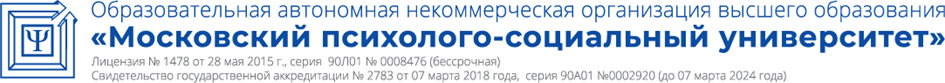 Перечень планируемых результатов обучения по дисциплине, соотнесенных с планируемыми результатами освоения основной профессиональной образовательной программы3Место дисциплины в структуре основной профессиональной образовательной программы бакалавриата5Объем дисциплины в зачетных единицах с указанием количества академических часов, выделенных на контактную работу обучающихся с преподавателем (по видам занятий) и на самостоятельную работу обучающихся5Содержание дисциплины, структурированное по темам (разделам) с указанием отведенного на них количества академических часов и видов учебных занятий5 Разделы дисциплины и трудоемкость по видам учебных занятий5 Содержание дисциплины, структурированное по разделам (темам)9Перечень учебно-методического обеспечения для самостоятельной работы обучающихся по дисциплине    13Фонд оценочных средств для проведения промежуточной аттестации обучающихся по дисциплине 14Перечень основной и дополнительной учебной литературы, необходимой для освоения дисциплины7.1. Основная учебная литература7.2. Дополнительная учебная литература7.3. Нормативные правовые акты14141415Современные профессиональные базы данных и информационные справочные системы15Методические указания для обучающихся по освоению дисциплины1510. Лицензионное программное обеспечение22Описание материально-технической базы, необходимой для осуществления образовательного процесса по дисциплине23Особенности реализации дисциплины для инвалидов и лиц с ограниченными возможностями здоровьяИные сведения и (или) материалыЛист регистрации изменений232425Коды компетенцииРезультаты освоения ОПОПСодержание компетенцийПеречень планируемых результатов обучения по дисциплинеОК-3Способность использовать основы экономических знаний в различных сферах деятельностиЗнать:сущность, функции, особенности финансов, строение финансовой системы страны,структуру финансового рынка, основы его функционирования;Уметь:использовать знания по теории финансов в практической деятельности, выявлять проблемы при анализе конкретных финансовых ситуаций и предлагать способы их решения;Владеть:понятийным аппаратом в области финансов, навыками применения теории финансов при решении практических задач. ПК-5Способность анализировать и интерпретировать финансовую, бухгалтерскую и иную информацию, содержащуюся в отчетности предприятий различных форм собственности, организаций, ведомств и т.д. и использовать полученные сведения для принятия управленческих решений. Знать:теоретические основы анализа и интерпретации данных финансовой отчётности организаций;Уметь:  анализировать финансовую информацию и использовать полученные сведения для принятия управленческих решений;Владеть:методами и навыками проведения аналитических расчётовПК-19Способность рассчитывать показатели проектов бюджетов бюджетной системы Российской Федерации, обеспечивать их исполнение и контроль, составлять бюджетные сметы казенных учреждений и планы финансово-хозяйственной деятельности бюджетных и автономных учреждений. Знать:теоретические основы составления проектов бюджетов бюджетной системы РФ, бюджетных смет и планов ФХД организаций;Уметь:  применять бюджетную классификацию, методы и модели расчёта показателей проектов бюджетов, бюджетных смет и планов ФХД организаций, обеспечивать их исполнение и контроль;Владеть:навыками расчётов показателей проектов бюджетов бюджетной системы РФ, бюджетных смет и планов ФХД организацийПК-20Способность вести работу по налоговому планированию в составе бюджетов бюджетной системы Российской Федерации.Знать:теоретические основы налогового планирования в составе бюджетов бюджетной системы Российской Федерации;Уметь: вести работу по налоговому планированию в составе бюджетов бюджетной системы Российской Федерации;Владеть:навыками налогового планирования в составе бюджетов бюджетной системы Российской ФедерацииПК-22Способность применять нормы, регулирующие бюджетные, налоговые, валютные отношения в области страховой, банковской деятельности, учета и контроляЗнать:нормы, регулирующие бюджетные, налоговые, валютные отношения в области страховой, банковской деятельности, учета и контроля;Уметь: применять нормы, регулирующие бюджетные, налоговые, валютные отношения в области страховой, банковской деятельности, учета и контроля;Владеть:навыками применения норм, регулирующих бюджетные, налоговые, валютные отношения в области страховой, банковской деятельности, учета и контроляПК-23Способность участвовать в мероприятиях по организации и проведению финансового контроля в секторе государственного и муниципального управления, принимать меры по реализации выявленных отклонений.Знать:теоретические основы финансового контроля в сфере государственного и муниципального управления;Уметь: организовать проведение финансового контроля и принимать меры по устранению выявленных отклонений;Владеть:методами и навыками проведения финансового контроляОбъём дисциплиныВсего часовВсего часовОбъём дисциплиныочная форма обучениязаочная форма обученияОбщая трудоемкость дисциплины180180Контактная работа обучающихся с преподавателем (по видам учебных занятий) (всего)4826Аудиторная работа (всего):4826в том числе:лекции2412семинары, практические занятия2414Внеаудиторная работа (всего):Самостоятельная работа обучающихся (всего)96145Вид промежуточной аттестации обучающегося (курсовая работа, экзамен)369№п/пРазделы и темыДисциплиныСеместрВиды учебной работы, включая самостоятельную работу обучающихся и трудоемкость (в часах)Виды учебной работы, включая самостоятельную работу обучающихся и трудоемкость (в часах)Виды учебной работы, включая самостоятельную работу обучающихся и трудоемкость (в часах)Виды учебной работы, включая самостоятельную работу обучающихся и трудоемкость (в часах)Виды учебной работы, включая самостоятельную работу обучающихся и трудоемкость (в часах)Виды учебной работы, включая самостоятельную работу обучающихся и трудоемкость (в часах)Виды учебной работы, включая самостоятельную работу обучающихся и трудоемкость (в часах)Вид оценочного средства текущего контроля успеваемости, промежуточной аттестации (по семестрам)№п/пРазделы и темыДисциплиныСеместрВСЕГОИз них аудиторные занятияИз них аудиторные занятияИз них аудиторные занятияСамостоятельная работаКонтрольная работаКурсовая работаВид оценочного средства текущего контроля успеваемости, промежуточной аттестации (по семестрам)№п/пРазделы и темыДисциплиныСеместрВСЕГОЛекции ПрактикумЛабораторПрактическ.занятия /семинары Самостоятельная работаКонтрольная работаКурсовая работаВид оценочного средства текущего контроля успеваемости, промежуточной аттестации (по семестрам)1Возникновение, сущность и функции финансов28224Опрос2Становление и  развитие финансовой науки27115Эссе3Сущность и звенья финансовой системы28224Реферат4Финансовая политика27115Опрос5Сущность и органы управления финансами27115Реферат6Финансовое планирование и прогнозирование27115Опрос7Финансовый контроль: сущность, модели, формы и методы27115Опрос8Финансовые рынки, институты (посредники) и инструменты27115Эссе9Основы функционирования финансов коммерческих организаций (предприятий)27115Тест10Финансы организаций, осуществляющих некоммерческую деятельность27115Тест11Особенности организации финансов предприятий финансовой сферы27115Опрос12Финансовые основы страхования27115Опрос13Финансы домашних хозяйств27115Коллоквиум14Основы функционирования государственных финансов28224Опрос15Основы функционирования муниципальных финансов27115Опрос16Бюджет, бюджетная система, межбюджетные отношения28224Коллоквиум17Бюджетный процесс27115Опрос18Государственный и муниципальный долг и кредит27115Опрос19Внебюджетные государственные фонды27115Реферат 20Международные финансовые отношения27115ОпросИТОГО144242496Экзамен3636Комплект билетовВСЕГО21802424132Экзамен№п/пРазделы и темыДисциплиныКурсВиды учебной работы, включая самостоятельную работу обучающихся и трудоемкость (в часах)Виды учебной работы, включая самостоятельную работу обучающихся и трудоемкость (в часах)Виды учебной работы, включая самостоятельную работу обучающихся и трудоемкость (в часах)Виды учебной работы, включая самостоятельную работу обучающихся и трудоемкость (в часах)Виды учебной работы, включая самостоятельную работу обучающихся и трудоемкость (в часах)Виды учебной работы, включая самостоятельную работу обучающихся и трудоемкость (в часах)Виды учебной работы, включая самостоятельную работу обучающихся и трудоемкость (в часах)Формы текущего контроля успеваемости Форма промежуточной аттестации (по семестрам)№п/пРазделы и темыДисциплиныКурсВСЕГОИз них аудиторные занятияИз них аудиторные занятияИз них аудиторные занятияСамостоятельная работаКонтрольная работаКурсовая работаФормы текущего контроля успеваемости Форма промежуточной аттестации (по семестрам)№п/пРазделы и темыДисциплиныКурсВСЕГОЛекции ПрактикумЛабораторПрактическ.занятия /семинары Самостоятельная работаКонтрольная работаКурсовая работаФормы текущего контроля успеваемости Форма промежуточной аттестации (по семестрам)1Возникновение, сущность и функции финансов39117Опрос2Становление и  развитие финансовой науки3817Эссе3Сущность и звенья финансовой системы3918Реферат4Финансовая политика3918Опрос5Сущность и органы управления финансами3817Реферат6Финансовое планирование и прогнозирование3817Опрос7Финансовый контроль: сущность, модели, формы и методы817Опрос8Финансовые рынки, институты (посредники) и инструменты3918Эссе9Основы функционирования финансов коммерческих организаций (предприятий)310118Тест10Финансы организаций, осуществляющих некоммерческую деятельность3817Тест11Особенности организации финансов предприятий финансовой сферы39117Опрос12Финансовые основы страхования3817Опрос13Финансы домашних хозяйств3817Коллоквиум14Основы функционирования государственных финансов39117Опрос15Основы функционирования муниципальных финансов3817Опрос16Бюджет, бюджетная система, межбюджетные отношения310118Коллоквиум17Бюджетный процесс3817Опрос18Государственный и муниципальный долг и кредит3817Опрос19Внебюджетные государственные фонды3817Реферат 20Международные финансовые отношения39117ОпросИТОГО1711214145Экзамен99Комплект билетовВСЕГО1801214154ЭкзаменВид деятельностиМетодические указания по организации деятельности обучающегосяЛекцияНаписание конспекта лекций: кратко, схематично, последовательно фиксировать основные положения, выводы, формулировки, обобщения; помечать важные мысли, выделять ключевые слова, термины. Проверка терминов, понятий с помощью энциклопедий, словарей, справочников с выписыванием толкований в тетрадь. Обозначить вопросы, термины, материал, который вызывает трудности, пометить и попытаться найти ответ в рекомендуемой литературе. Если самостоятельно не удается разобраться в материале, необходимо сформулировать вопрос и задать преподавателю на консультации, на практическом занятии.Практические занятияПроработка рабочей программы, уделяя особое внимание целям и задачам, структуре и содержанию дисциплины. Конспектирование источников. Работа с конспектом лекций, подготовка ответов к контрольным вопросам, просмотр рекомендуемой литературы, работа с текстом. Прослушивание аудио- и видеозаписей по заданной теме, решение расчетно-графических заданий, решение задач по алгоритму и др.Индивидуальные заданияЗнакомство с основной и дополнительной литературой, включая справочные издания, зарубежные источники, конспект основных положений, терминов, сведений, требующихся для запоминания и являющихся основополагающими в этой теме. Составление аннотаций к прочитанным литературным источникам и др.Самостоятельная работаСамостоятельная работа проводится с целью: систематизации и закрепления полученных теоретических знаний и практических умений обучающихся; углубления и расширения теоретических знаний обучающихся; формирования умений использовать нормативную,  правовую, справочную  документацию, учебную  и специальную литературу; развития познавательных способностей и активности обучающихся: творческой инициативы, самостоятельности, ответственности, организованности; формирование самостоятельности мышления, способностей к саморазвитию, совершенствованию и самоорганизации; формирования профессиональных компетенций; развитию исследовательских умений. Формы и виды самостоятельной работы: чтение основной и дополнительной литературы – самостоятельное изучение материала по рекомендуемым литературным источникам; работа с библиотечным каталогом, самостоятельный подбор необходимой литературы; работа со словарем, справочником; поиск необходимой информации в сети Интернет; конспектирование  источников; реферирование источников; составление аннотаций к прочитанным литературным источникам; составление рецензий и отзывов на прочитанный материал; составление обзора публикаций по теме; составление и разработка терминологического словаря; составление хронологической таблицы; составление библиографии (библиографической картотеки); подготовка к различным формам текущей и промежуточной аттестации (к тестированию, контрольной работе, зачету, экзамену); выполнение домашних контрольных работ; самостоятельное выполнение практических заданий репродуктивного типа (ответы на вопросы, задачи, тесты; выполнение творческих заданий). Технология организации самостоятельной работы обучающихся включает использование информационных и материально-технических ресурсов образовательного учреждения: библиотеку с читальным залом, укомплектованную в соответствии с существующими нормами; учебно-методическую базу учебных кабинетов, лабораторий и зала кодификации; компьютерные классы с возможностью работы в сети Интернет; аудитории (классы) для консультационной деятельности; учебную и учебно-методическую литературу, разработанную с учетом увеличения доли самостоятельной работы, и иные  методические материалы. Перед выполнением обучающимися внеаудиторной самостоятельной работы преподаватель проводит консультирование по выполнению задания, который включает цель задания, его содержания, сроки выполнения, ориентировочный объем работы, основные требования к результатам работы, критерии оценки. Во время выполнения обучающимися внеаудиторной самостоятельной работы и при необходимости преподаватель может проводить индивидуальные и групповые консультации. Самостоятельная работа может осуществляться индивидуально или группами обучающихся в зависимости от цели, объема, конкретной тематики самостоятельной работы, уровня сложности, уровня умений обучающихся. Контроль самостоятельной работы предусматривает:соотнесение содержания контроля с целями обучения; объективность контроля;валидность контроля (соответствие предъявляемых заданий тому, что предполагается проверить); дифференциацию контрольно-измерительных материалов.Формы контроля самостоятельной работы:просмотр и проверка выполнения самостоятельной работы преподавателем;организация самопроверки, взаимопроверки выполненного задания в группе; обсуждение результатов выполненной работы на занятии;проведение письменного опроса; проведение устного опроса;организация и проведение индивидуального собеседования; организация и проведение собеседования с группой;защита отчетов о проделанной работе.ОпросОпрос - это средство контроля, организованное как специальная беседа преподавателя с обучаюшимся на темы, связанные с изучаемой дисциплиной, и рассчитанное на выявление объема знаний обучающегося по определенному разделу, теме, проблеме и т.п. Проблематика, выносимая на опрос определена в заданиях для самостоятельной работы обучающегося, а также может определяться преподавателем, ведущим семинарские занятия. Во время проведения опроса обучающийся должен уметь обсудить с преподавателем соответствующую проблематику на уровне диалога.РефератСлово «реферат» в переводе с латинского языка (refero) означает «докладываю», «сообщаю». Реферат – это краткое изложение содержания первичного документа. Реферат-обзор, или реферативный обзор, охватывает несколько первичных документов, дает сопоставление разных точек зрения по конкретному вопросу. Общие требования к реферативному обзору: информативность, полнота изложения; объективность, неискаженное фиксирование всех положений первичного текста; корректность в оценке материала. В реферате обучающимся демонстрируют умение работать с периодическими изданиями и электронными ресурсами, которые являются источниками актуальной информации по проблемам изучаемой дисциплины.Реферирование представляет собой интеллектуальный творческий процесс, включающий осмысление текста, аналитико-синтетическое преобразование информации и создание нового текста. Задачи реферативного обзора как формы работы обучающихся состоят в развитии и закреплении следующих навыков: осуществление самостоятельного поиска статистического и аналитического материала по проблемам изучаемой дисциплины;обобщение материалов специализированных периодических изданий; формулирование аргументированных выводов по реферируемым материалам;четкое и простое изложение мыслей по поводу прочитанного.Выполнение реферативных справок (обзоров) расширит кругозор обучающегося в выбранной теме, позволит более полно подобрать материал к будущей выпускной квалификационной работе. Тематика реферативных обзоров периодически пересматривается с учетом актуальности и практической значимости исследуемых проблем для экономики страны. При выборе темы реферативного обзора следует проконсультироваться с ведущим дисциплину преподавателем. Обучаюшийся может предложить для реферативного обзора свою тему, предварительно обосновав свой выбор. При определении темы реферативного обзора необходимо исходить из возможности собрать необходимый для ее написания конкретный материал в периодической печати. Реферативный обзор на выбранную тему выполняется, как правило, по периодическим изданиям за последние 1-2 года, а также с использованием аналитической информации, публикуемой на специализированных интернет-сайтах. В структуре реферативного обзора выделяются три основных компонента: библиографическое описание, собственно реферативный текст, справочный аппарат. В связи с этим требованием можно предложить следующий план описания каждого источника:все сведения об авторе (Ф.И.О., место работы, должность, ученая степень); полное название статьи или материала;структура статьи или материала (из каких частей состоит, краткий конспект по каждому разделу);проблема (и ее актуальность), рассмотренная в статье;какое решение проблемы предлагает автор;прогнозируемые автором результаты;выходные данные источника (периодическое или непериодическое издание, год, месяц, место издания, количество страниц; электронный адрес).отношение обучающегося к предложению автора. Объем описания одного источника составляет 1–2 страницы. В заключительной части обзора обучающийся дает резюме (0,5–1 страница), в котором приводит основные положения по каждому источнику и сопоставляет разные точки зрения по определяемой проблеме. Требование по оформлению реферативного обзора - полуторный межстрочный интервал, шрифт Times New Roman, размер – 14.КоллоквиумКоллоквиум (от латинского colloquium – разговор, беседа) – одна из форм учебных занятий, беседа преподавателя с учащимися на определенную тему из учебной программы. Цель проведения коллоквиума состоит в выяснении уровня знаний, полученных учащимися в результате прослушивания лекций, посещения семинаров, а также в результате самостоятельного изучения материала. В рамках поставленной цели решаются следующие задачи:выяснение качества и степени понимания учащимися лекционного материала;развитие и закрепление навыков выражения учащимися своих мыслей;расширение вариантов самостоятельной целенаправленной подготовки учащихся;развитие навыков обобщения различных литературных источников;предоставление возможности учащимся сопоставлять разные точки зрения по рассматриваемому вопросу.В результате проведения коллоквиума преподаватель должен иметь представление:о качестве лекционного материала;о сильных и слабых сторонах своей методики чтения лекций;о сильных и слабых сторонах своей методики проведения семинарских занятий;об уровне самостоятельной работы учащихся;об умении обучающихся вести дискуссию и доказывать свою точку зрения;о степени эрудированности учащихся;о степени индивидуального освоения материала конкретными обучающимися.В результате проведения коллоквиума обучающийся должен иметь представление:об уровне своих знаний по рассматриваемым вопросам в соответствии с требованиями преподавателя и относительно других обучающихся группы;о недостатках самостоятельной проработки материала;о своем умении излагать материал;о своем умении вести дискуссию и доказывать свою точку зрения.В зависимости от степени подготовки группы можно использовать разные подходы к проведению коллоквиума. В случае, если большинство группы с трудом воспринимает содержание лекций и на практических занятиях демонстрирует недостаточную способность активно оперировать со смысловыми единицами и терминологией курса, то коллоквиум можно разделить на две части. Сначала преподаватель излагает базовые понятия, содержащиеся в программе. Это должно занять не более четверти занятия. Остальные три четверти необходимо посвятить дискуссии, в ходе которой обучающиеся должны убедиться и, главное, убедить друг друга в обоснованности и доказательности полученного видения вопроса и его соответствия реальной практике. Если же преподаватель имеет дело с более подготовленной, самостоятельно думающей и активно усваивающей смысловые единицы и терминологию курса аудиторией, то коллоквиум необходимо провести так, чтобы сами обучающиеся сформулировали изложенные в программе понятия, высказали несовпадающие точки зрения и привели практические примеры. За преподавателем остается роль модератора (ведущего дискуссии), который в конце «лишь» суммирует совместно полученные результаты.ЭссеСлово «эссе» в переводе с французского языка (essai) означает «опыт, очерк, попытка». Это форма представления письменного материала, отличающаяся сочетанием глубины и актуальности рассматриваемой проблемы с простым, искренним, подчеркнуто индивидуальным стилем изложения. Создателем этого литературного жанра считается французский философ-гуманист Мишель Эйкли де Монтень, назвавший свое основное философское произведение «Опыты». (Сочинение направлено против догматизма в мышлении и проникнуто духом гуманизма и вольнодумства). Целесообразность использования этой формы самостоятельной работы в процессе обучения подтверждается, прежде всего, тем, что она позволяет формировать и развивать у обучающихся навык выработки суждения, наличие которого является одним из основных критериев оценки качества специалиста. Использование формы эссе дает возможность преподавателям выявлять способность и умение обучающихся излагать изученный материал своими словами, оценивать уровень понимания и усвоения ими полученной информации. Обучающиеся получают возможность (особенно на младших курсах, когда у них еще недостаточно развит навык системного изложения материала) высказать свое мнение о предмете в доступном для них стиле. При написании эссе обучающиеся должны учитывать следующие методические требования:в этой форме самостоятельной работы обучающемуся следует высказываться свободно и открыто, не оглядываясь на авторитеты, устоявшиеся мнения, критично оценивать рассматриваемый материал, указывать на нечетко или непонятно сформулированные позиции, противоречия, замеченные при ознакомлении с тем или иным источником информации. При этом критика должна быть аргументированной и конструктивной;в этой форме самостоятельной работы вполне допускается заблуждение, высказывание ошибочной и, даже, заведомо неверной (с общепринятых позиций) точки зрения (как известно, это является одним из условий появления новых и оригинальных идей);обучающемуся необходимо высказать именно собственную точку зрения, свое согласие или несогласие с имеющимися позициями и высказываниями по данному вопросу. Эссе не должно быть простым изложением полученных сведений;написание эссе должно быть основано на предварительном  ознакомлении не менее чем с тремя различными произведениями по данной теме (с указанием их авторов и названий);в эссе должны иметь место сопоставление и оценка различных точек зрения по рассматриваемому вопросу (с обязательной ссылкой на названия публикаций и их авторов);в эссе должно быть сведено до минимума или исключено дословное переписывание литературных источников, материал должен быть изложен своими словами.Объем эссе, в зависимости от темы, может колебаться от 5 до 30 страниц (полуторный межстрочный интервал, шрифт Times New Roman, размер - 14).ТестКонтроль в виде тестов может использоваться после изучения каждой темы курса. Итоговое тестирование можно проводить в форме: компьютерного тестирования, т.е. компьютер произвольно выбирает вопросы из базы данных по степени сложности;письменных ответов, т.е. преподаватель задает вопрос и дает несколько вариантов ответа, а обучающийся на отдельном листе записывает номера вопросов и номера соответствующих ответов. Для достижения большей достоверности результатов тестирования следует строить текст так, чтобы у обучающихся было не более 40 – 50 секунд для ответа на один вопрос. Итоговый тест должен включать не менее 60 вопросов по всему курсу. Значит, итоговое тестирование займет целое занятие. Оценка результатов тестирования может проводиться двумя способами:1) по 5-балльной системе, когда ответы обучающихся оцениваются следующим образом:- «отлично» – более 80% ответов правильные;- «хорошо» – более 65% ответов правильные; - «удовлетворительно» – более 50% ответов правильные.Обучающиеся, которые правильно ответили менее чем на 50% вопросов, должны в последующем пересдать тест. При этом необходимо проконтролировать, чтобы вариант теста был другой; 2) по системе зачет-незачет, когда для зачета по данной дисциплине достаточно правильно ответить более чем на 70% вопросов. Чтобы выявить умение обучающихся решать задачи, следует проводить текущий контроль (выборочный для нескольких обучающихся или полный для всей группы). Обучающимся на решение одной задачи дается 15 – 20 минут по пройденным темам. Это способствует, во-первых, более полному усвоению пройденного материала, во-вторых, позволяет выявить и исправить ошибки при их подробном рассмотрении на семинарских занятиях.Подготовка к экзамену При подготовке к экзамену  необходимо ориентироваться на конспекты лекций, рекомендуемую литературу и др. Основное в подготовке к сдаче зачета и экзамена по дисциплине «Финансы» - это повторение всего материала дисциплины, по которому необходимо сдавать экзамен. При подготовке к сдаче экзамена обучающийся весь объем работы должен распределять равномерно по дням, отведенным для подготовки к зачету или экзамену, контролировать каждый день выполнение намеченной работы. Подготовка обучающегося к экзамену включает в себя три этапа:самостоятельная работа в течение семестра;непосредственная подготовка в дни, предшествующие экзамену по темам курса; подготовка к ответу на задания, содержащиеся в билетах (тестах)  экзамена.Для успешной сдачи экзамена по дисциплине «Финансы» обучающимися должны принимать во внимание, что:все основные вопросы, указанные в рабочей программе, нужно знать, понимать их смысл и уметь его разъяснить;указанные в рабочей программе формируемые профессиональные компетенции в результате освоения дисциплины должны быть продемонстрированы обучающимся;семинарские занятия способствуют получению более высокого уровня знаний и, как следствие, более высокой оценки на экзамене;готовиться к экзамену необходимо начинать с первой лекции и первого семинара.Программный продуктТипТип лицензииДополнительные сведенияMicrosoft Windows XP Professional RussianОперационная системаOEM-лицензииПоставляются в составе готового компьютераMicrosoft Windows 7 ProfessionalОперационная системаOEM-лицензииПоставляются в составе готового компьютераMicrosoft Office 2007Программный пакетMicrosoft Open LicenseЛицензия № 45829385 от 26.08.2009 (бессрочно)Microsoft Office 2010 ProfessionalПрограммный пакетMicrosoft Open LicenseЛицензия № 48234688 от 16.03.2011Microsoft Office 2010 ProfessionalПрограммный пакетMicrosoft Open LicenseЛицензия № 49261732 от 04.11.2011DrWEB Entrprise SuiteКомплексная система антивирусной защитыMicrosoft Open LicenseЛицензия № 126408928, действует до 13.03.2018IBM SPSS Statistic BASEПрикладное ПОДоговорЛицензионный договор № 20130218-1 от 12.03.2013MathCAD EducationПрикладное ПОДоговор-офертаЛицензионный договор № 456600 от 19.03.20131C:Бухгалтерия 8 учебная версияИнформационная системаДоговорДоговор № 01/200213 от 20.02.2013LibreOfficeПрограммный пакетLesser General Public LicenseОферта (свободная лицензия)SciLabПрикладное ПОCeCILLОферта (свободная лицензия)№ 
п/пСодержание измененияРеквизиты
документа
об утверждении
измененияДата
введения
измененияУтверждена и введена в действие решением Ученого совета на основании Федерального государственного образовательного стандарта высшего профессионального образования по направлению подготовки 080100 Экономика (квалификация (степень) «бакалавр»), утвержденного приказом Министерства образования и науки Российской Федерации от 21.12.2009 г. № 747Протокол заседания 
Ученого совета  от «29» июня 2015 года протокол № 1101.09.2015Актуализирована решением Ученого совета на основании утверждения Федерального государственного образовательного стандарта высшего образования по направлению подготовки 38.03.01 Экономика (уровень бакалавриата), утвержденного приказом Министерства образования и науки Российской Федерации от 12.11.2015 г. № 1327Протокол заседания 
Ученого совета  от «28» декабря 2015 года протокол № 429.12.2015Актуализирована решением Ученого совета с учетом развития науки, культуры, экономики, техники, технологий и социальной сферы Протокол заседания 
Ученого совета  от «30» мая 2016 года    протокол № 801.09.2016Актуализирована решением Ученого совета с учетом развития науки, культуры, экономики, техники, технологий и социальной сферыПротокол заседания 
Ученого совета  от «28» августа 2017 года протокол № 1101.09.2017Актуализирована решением Ученого совета с учетом развития науки, культуры, экономики, техники, технологий и социальной сферыПротокол заседания 
Ученого совета  от «28» августа 2018 года протокол №701.09.2018Обновлена решением совместного заседания Совета и Кафедр факультета экономики и права ОАНО ВО «МПСУ Протокол совместного заседания Совета и Кафедр факультета экономики и права ОАНО ВО «МПСУ» от 30 августа 2019 г. № 1.01.09.2019Актуализирована решением Ученого совета с учетом развития науки, культуры, экономики, техники, технологий и социальной сферыПротокол заседания 
Ученого совета  от «13» мая 2020 года протокол №701.09.2020